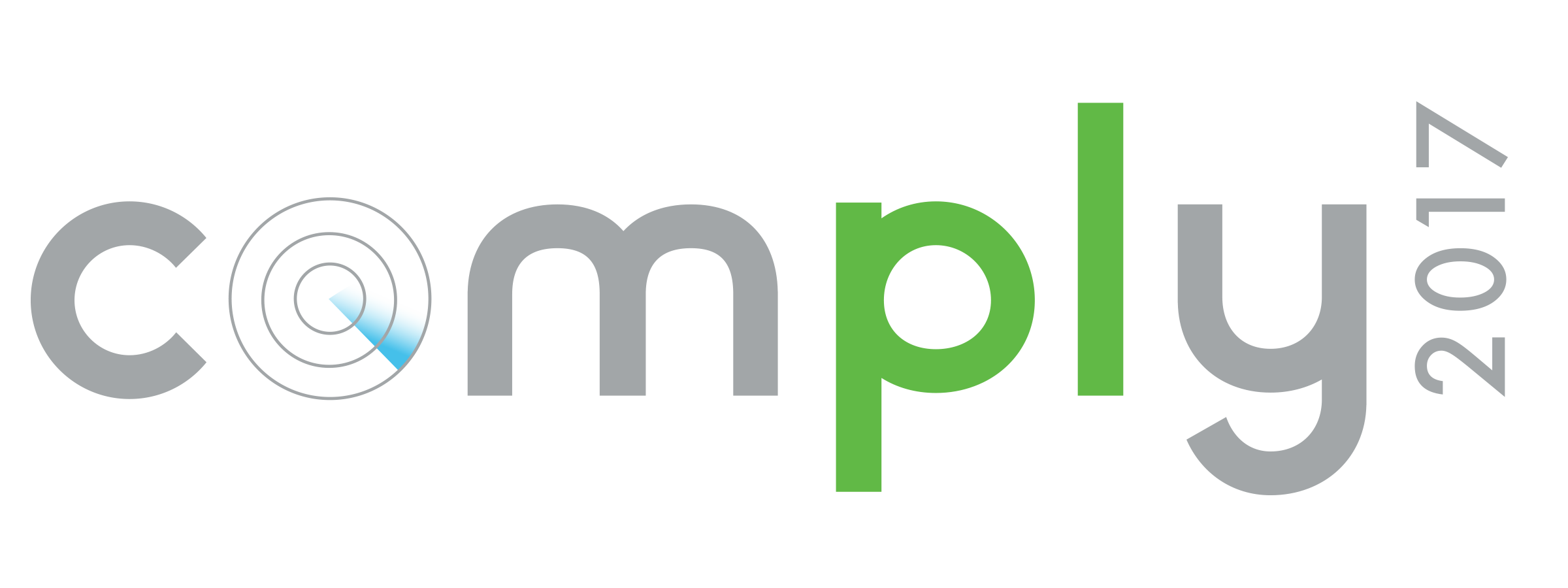 Travel, Hotel and Meals FAQsWhere is 230-FIFTH located?230 5th Ave is the actual building address as well as the name of the venue 230-FIFTH located on the top floors (located on 5th Ave between W 27th St and W 28th St) New York, NY 10001What airport should I fly into?The closest airports to the venue are:LGA LaGuardia Airport (Queens, NY)JFK John F. Kennedy International Airport (Queens, NY)EWR Newark Liberty International Airport (Newark, NJ)How far am I from each airport?LaGuardia Airport is about 9 miles from the venue (230-FIFTH)John F. Kennedy Airport is about 15 miles from the venue (230-FIFTH)Newark Liberty International Airport is about 18 miles from the venue (230-FIFTH)Can I take a train?Amtrak connects many surrounding cities like Washington DC, Philadelphia, Boston to NYC. If you are traveling to NYC from one of those destinations, Amtrak is another choice for travel to New York Penn Station. From there, it’s a short cab ride or walk over to 230-FIFTH or the conference hotels.Where should I stay during the conference?We have secured 2 hotel room blocks with exclusive discounts for COMPLY attendees. Gansevoort Park Avenue NYC ($415/night)420 Park AveNew York, NY 10016Four Points Sheraton Chelsea ($379/night)	160 W 25th St	New York, NY 1001*These room blocks and the discounted rates are available until May 5, 2017 or until the rooms sell outWhat’s the best way to get to the venue?Walking is advised from both the Gansevoort and the Four Points Sheraton. The Gansevoort and the Four Points Sheraton are both just 3 blocks from the venue. If staying in an alternate location, taking a subway (N or W lines closest with a stop located at W 28th St and Broadway) or uber/taxi.Where should I eat while in town?Continental breakfast, lunch and cocktails with hor d’ouevers will be served on Day 2 (June 8th) of the conference. There are hundreds of amazing restaurants around the hotel and venues, here are a few of our favorites:
Belgian Beer Café – Large bistro just feet from the 230-FIFTH venueMaysville – American tavern serving southern inspired dishesShorty’s – Sports bar with Philly inspired food and drinksSweetgreen – Fast casual place to get locally sourced ingredientsAsellina – Upscale Italian restaurant in a trendy venueDunkin Donuts and Starbucks both located within 1 block of venueWhat are some fun things to do nearby?Madison Square Park Empire State BuildingChelsea Flea MarketFlat Iron BuildingEscape the Room NYC